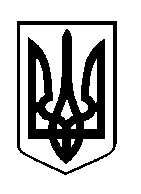 ШОСТКИНСЬКА РАЙОННА РАДАСЬОМЕ СКЛИКАННЯШІСТНАДЦЯТА  СЕСІЯР І Ш Е Н Н Ям.ШосткаЗаслухавши інформацію «Про організацію роботи закладів культури на території Шосткинського району»,  керуючись пунктом 16 частини першої статті 43 Закону України «Про місцеве самоврядування в Україні», районна  рада вирішила:Інформацію «Про організацію роботи закладів культури на території Шосткинського району»  взяти до відома. Голова  			                                                                    В.О.Долиняквід  31 травня   2017  рокуПро організацію роботи закладів культури на території Шосткинського району